To enroll in this payment arrangement, please have an authorized company representative complete the required fields below for each appropriate remittance address and email the application to finance_accounts_payable@co.larimer.co.us.*This is either a Receivable Department email or a designated person to process card transaction payments._____________________________________________________________________   		________________________Authorized Company Representative							DatePlease contact Cindy Malcom at (970) 498-5932, or by email at malcomcl@co.larimer.co.us with questions or for further assistance.Thank you in advance for participating in our program.Sincerely,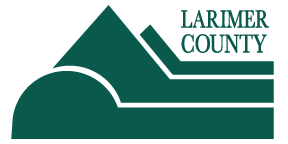 Larimer County Accounts PayableCompany Name:Remittance Address:City:State:Zip:Contact Name:Contact Title:Contact Phone:Remittance Email*:CVV2 Required:[YES]   [NO]